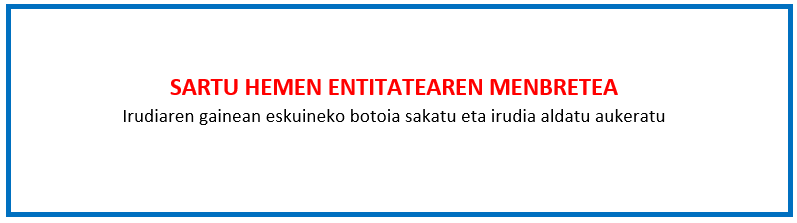 VI. ERANSKINABARNE PERTSONALAREN ORDUEN ADIERAZPENA Lekua eta data                                                                         ,  2024ko                                             (a)ren             a.Sinadura eta entitatearen zigilua :"Gipuzkoako enpresa ehunean eta ekosistema sozioekonomikoan enpleguaren kalitatea sustatzeko programa" 
2023ko deialdiaDeklaratzailea :Deklaratzailea :Deklaratzailea :NA  Kargua Entitatea  Entitatea  IFZ  Proiektuaren izena  Proiektuaren izena  Proiektuaren izena  Proiektuaren izena  ADIERAZTEN DUT, proiektu honen garapenean  entiateko ondoko pertsonek parte hartu dutela:NAABIZENAK - IzenaEGOTZITAKO ORDU KOPURUAGuztira 